DOKUMENTASI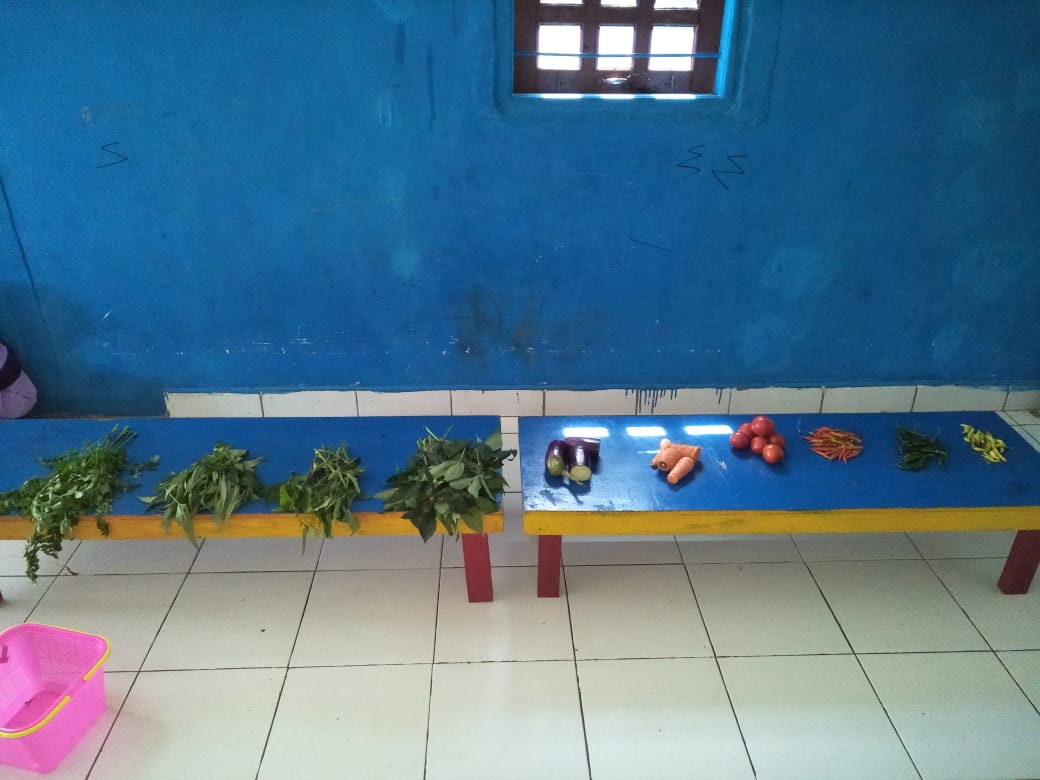 Sayuran yang dijadikan bahan untuk bermain peran makro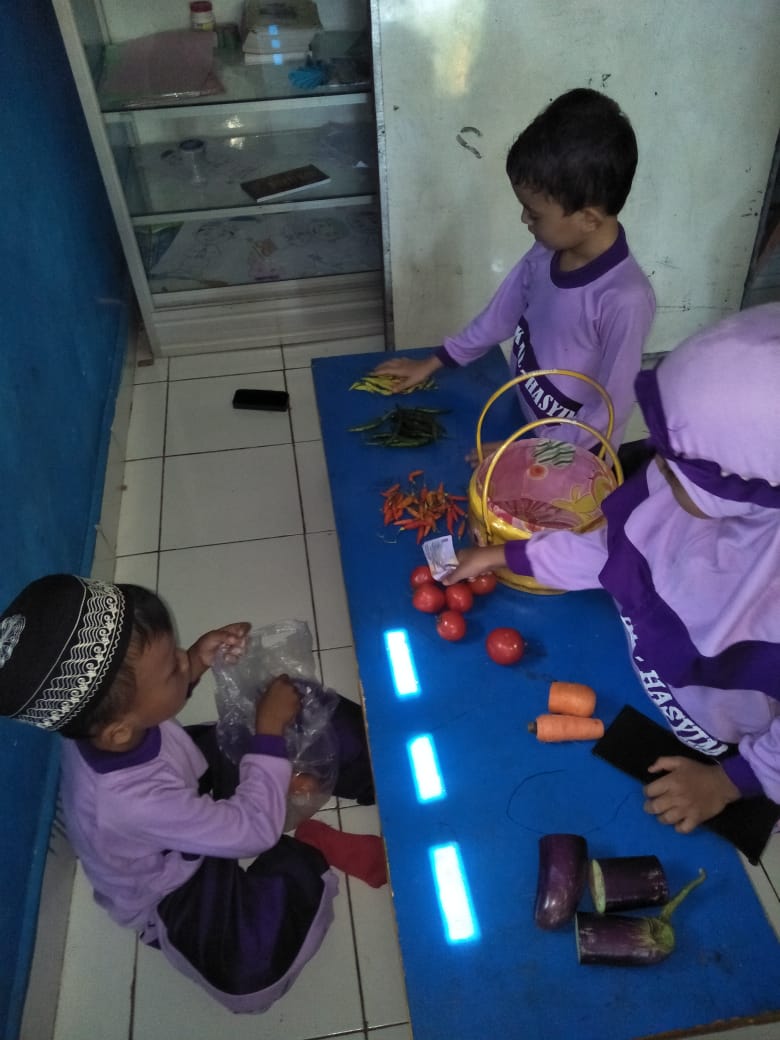 Anak yang sedang berperan sebagai pedagang dan pembeli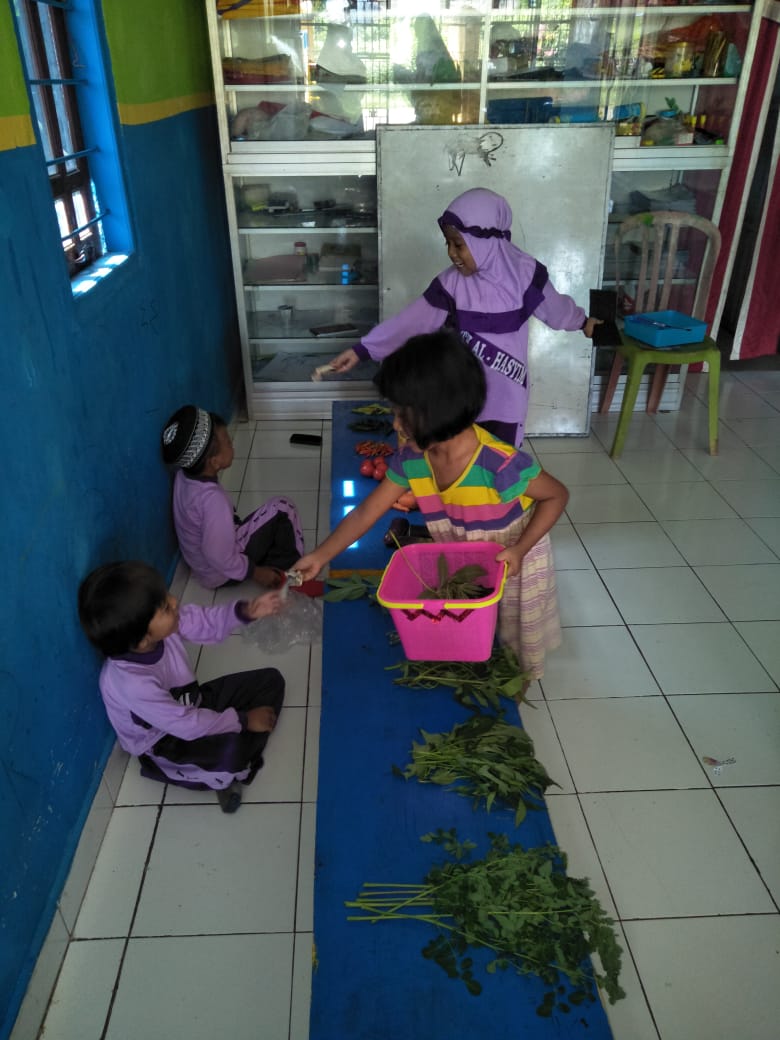 Anak sedang melakukan transaksi jual-beli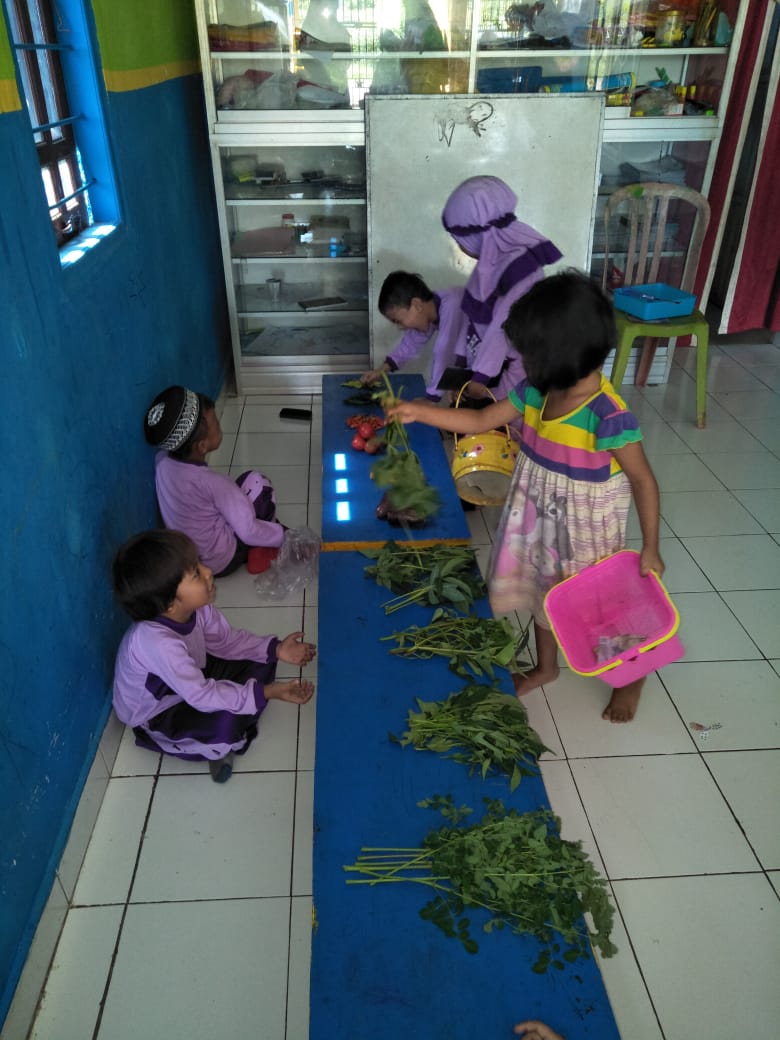 Anak sedang memilih sayuran yang akan dibeli